PrøveuttaksveiledningRiktig utført prøvetaking og transport av prøven til laboratoriets mottak er en forutsetning for at analyseresultatet skal gi riktig grunnlag for problemløsning. Resultatet gir kun opplysninger om den innleverte prøven. Prøveuttak må avtales med laboratoriet. Valg av prøvetakingssted skal foretas med stor omhu og bør være avpasset i forhold til målsettingen med undersøkelsen. Eventuelt kan laboratoriet konsulteres.For bakteriologiske undersøkelse: Sterile flasker må benyttes. Hvis klor er benyttet for desinfisering av vannet, må flasken også inneholde tiosulfat. Flasker fra laboratoriet anbefales. Flaskene fylles nesten helt fulle. Skjemaet fylles ut. Flaskene merkes med minimum navn og prøvetakingssted. Prøvene bør leveres til laboratoriet innen fire timer etter uttak. Hvis dette ikke er mulig, bør prøven holdes mørk og kjølig ( 2C - 8C ), for eksempel i en kjølebag med kjøleelement. Prøvene må leveres til laboratoriet senest 20 timer etter prøveuttak. OBS! Ved prøvetaking fjernes korken forsiktig. Flaskemunningen og korkens innside må ikke berøres.For kjemiske undersøkelse: Prøver bør tas på laboratoriets rene prøveflasker av plast eller glass som er rengjort i forhold til analysetypen. Dersom annen emballasje benyttes skal flasken skylles en gang med vannet/materialet det skal tas prøve fra, og deretter fylles helt.Prøveuttak fra kran: Fjern eventuelt plastfilter/sil. Flambér kranmunningen med en lighter eller lignende. Før prøven tas skal vannet renne fritt i minst tre minutter eller til vanntemperaturen er konstant. Justér vannstrømmen i forhold til fylling av prøveflasken, la vannet renne slik i ett minutt etter justeringen før flasken fylles.Prøveuttak fra åpent vannspeil: Hendene skal være nyvasket eller det brukes rene engangshansker. Dykk flasken raskt ned i vannet og før den langsomt framover med flaskemunningen minst fem cm under vann.Prøveuttak fra rennende vann: Hendene skal være nyvasket eller det brukes rene engangshansker. Hold flaskemunningen mot strømmen minst fem cm under overflaten og så nær midten av strømmen som mulig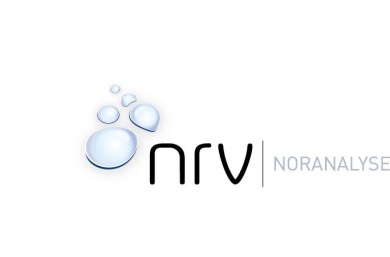 Besøksadresse: Strandveien 22, 1466 StrømmenPostadresse: Postboks 26, 2011 StrømmenTelefon: 64 84 54 00      E.post: noranalyse@nrva.noHjemmeside: www.nrva.noAkkrediteringsdokument: Se link på hjemmesidenBesøksadresse: Strandveien 22, 1466 StrømmenPostadresse: Postboks 26, 2011 StrømmenTelefon: 64 84 54 00      E.post: noranalyse@nrva.noHjemmeside: www.nrva.noAkkrediteringsdokument: Se link på hjemmesidenBesøksadresse: Strandveien 22, 1466 StrømmenPostadresse: Postboks 26, 2011 StrømmenTelefon: 64 84 54 00      E.post: noranalyse@nrva.noHjemmeside: www.nrva.noAkkrediteringsdokument: Se link på hjemmesidenLIMS nr.LIMS nr.Navn og adresseNavn og adresseTelefon / mobilTelefon / mobilE-post / faksE-post / faksÅrsak til prøveuttakÅrsak til prøveuttakPrøvene må leveres inn mandag, tirsdag eller onsdag før kl. 14.00 hvis ikke annet er avtalt.Prøvetakingsveiledning på baksiden av arket.Prøvene må leveres inn mandag, tirsdag eller onsdag før kl. 14.00 hvis ikke annet er avtalt.Prøvetakingsveiledning på baksiden av arket.Prøvene må leveres inn mandag, tirsdag eller onsdag før kl. 14.00 hvis ikke annet er avtalt.Prøvetakingsveiledning på baksiden av arket.Prøvene må leveres inn mandag, tirsdag eller onsdag før kl. 14.00 hvis ikke annet er avtalt.Prøvetakingsveiledning på baksiden av arket.Prøvene må leveres inn mandag, tirsdag eller onsdag før kl. 14.00 hvis ikke annet er avtalt.Prøvetakingsveiledning på baksiden av arket.Prøvene må leveres inn mandag, tirsdag eller onsdag før kl. 14.00 hvis ikke annet er avtalt.Prøvetakingsveiledning på baksiden av arket.Prøvene må leveres inn mandag, tirsdag eller onsdag før kl. 14.00 hvis ikke annet er avtalt.Prøvetakingsveiledning på baksiden av arket.Dato            KlokkeslettPrøvested                Prøvested                PrøvetypeMerknadMerknad(for uttak)(for uttak)(prøven merket)(prøven merket)(for laboratoriet)(for laboratoriet)Analyser:Analyser:Analyser:Analyser:Analyser:Analyser:Analyser:Analyser:Analyser:Analyser: Mikrobiologisk kontroll Mikrobiologisk kontroll Mikrobiologisk kontrollKimtall, koliforme bakterier, E.coli, intestinale enterokokker, Clostridium perfringensKimtall, koliforme bakterier, E.coli, intestinale enterokokker, Clostridium perfringensKimtall, koliforme bakterier, E.coli, intestinale enterokokker, Clostridium perfringensPris: 1040,- Vannkvalitet – minimum Vannkvalitet – minimum Vannkvalitet – minimumpH, turbiditet, ledningsevne, fargetall, lukt, kimtall, koliforme bakterier, E.coli, intestinale enterokokker, Clostridium perfringenspH, turbiditet, ledningsevne, fargetall, lukt, kimtall, koliforme bakterier, E.coli, intestinale enterokokker, Clostridium perfringenspH, turbiditet, ledningsevne, fargetall, lukt, kimtall, koliforme bakterier, E.coli, intestinale enterokokker, Clostridium perfringensPris: 1590,-Kunden er herved inneforstått med følgende:Leveringstid for analysesvar er normalt 10 arbeidsdager. Dette kan ta noe lengre tid når det velges analyser som må videresendes til underleverandør.Kunden får analysesertifikat via e-post og faktura tilsendt i posten. Oppdragsprisen bestemmes ved avkryssing av analysepakke ± individuelle analyser. Til tider kan det oppstå tekniske problemer i laboratoriet som gjør at laboratoriet enten må utsette analyser eller benytte underleverandør. I slike tilfeller vil laboratoriet ta kontakt med kunden.Laboratoriet bruker fortrinnsvis ALS eller Eurofins som underleverandør på analyser vi ikke utfører selv. Kunden skal lese prøveuttaksveiledningen på baksiden av arket.Kunden er herved inneforstått med følgende:Leveringstid for analysesvar er normalt 10 arbeidsdager. Dette kan ta noe lengre tid når det velges analyser som må videresendes til underleverandør.Kunden får analysesertifikat via e-post og faktura tilsendt i posten. Oppdragsprisen bestemmes ved avkryssing av analysepakke ± individuelle analyser. Til tider kan det oppstå tekniske problemer i laboratoriet som gjør at laboratoriet enten må utsette analyser eller benytte underleverandør. I slike tilfeller vil laboratoriet ta kontakt med kunden.Laboratoriet bruker fortrinnsvis ALS eller Eurofins som underleverandør på analyser vi ikke utfører selv. Kunden skal lese prøveuttaksveiledningen på baksiden av arket.Kunden er herved inneforstått med følgende:Leveringstid for analysesvar er normalt 10 arbeidsdager. Dette kan ta noe lengre tid når det velges analyser som må videresendes til underleverandør.Kunden får analysesertifikat via e-post og faktura tilsendt i posten. Oppdragsprisen bestemmes ved avkryssing av analysepakke ± individuelle analyser. Til tider kan det oppstå tekniske problemer i laboratoriet som gjør at laboratoriet enten må utsette analyser eller benytte underleverandør. I slike tilfeller vil laboratoriet ta kontakt med kunden.Laboratoriet bruker fortrinnsvis ALS eller Eurofins som underleverandør på analyser vi ikke utfører selv. Kunden skal lese prøveuttaksveiledningen på baksiden av arket.Kunden er herved inneforstått med følgende:Leveringstid for analysesvar er normalt 10 arbeidsdager. Dette kan ta noe lengre tid når det velges analyser som må videresendes til underleverandør.Kunden får analysesertifikat via e-post og faktura tilsendt i posten. Oppdragsprisen bestemmes ved avkryssing av analysepakke ± individuelle analyser. Til tider kan det oppstå tekniske problemer i laboratoriet som gjør at laboratoriet enten må utsette analyser eller benytte underleverandør. I slike tilfeller vil laboratoriet ta kontakt med kunden.Laboratoriet bruker fortrinnsvis ALS eller Eurofins som underleverandør på analyser vi ikke utfører selv. Kunden skal lese prøveuttaksveiledningen på baksiden av arket.Kunden er herved inneforstått med følgende:Leveringstid for analysesvar er normalt 10 arbeidsdager. Dette kan ta noe lengre tid når det velges analyser som må videresendes til underleverandør.Kunden får analysesertifikat via e-post og faktura tilsendt i posten. Oppdragsprisen bestemmes ved avkryssing av analysepakke ± individuelle analyser. Til tider kan det oppstå tekniske problemer i laboratoriet som gjør at laboratoriet enten må utsette analyser eller benytte underleverandør. I slike tilfeller vil laboratoriet ta kontakt med kunden.Laboratoriet bruker fortrinnsvis ALS eller Eurofins som underleverandør på analyser vi ikke utfører selv. Kunden skal lese prøveuttaksveiledningen på baksiden av arket.Kunden er herved inneforstått med følgende:Leveringstid for analysesvar er normalt 10 arbeidsdager. Dette kan ta noe lengre tid når det velges analyser som må videresendes til underleverandør.Kunden får analysesertifikat via e-post og faktura tilsendt i posten. Oppdragsprisen bestemmes ved avkryssing av analysepakke ± individuelle analyser. Til tider kan det oppstå tekniske problemer i laboratoriet som gjør at laboratoriet enten må utsette analyser eller benytte underleverandør. I slike tilfeller vil laboratoriet ta kontakt med kunden.Laboratoriet bruker fortrinnsvis ALS eller Eurofins som underleverandør på analyser vi ikke utfører selv. Kunden skal lese prøveuttaksveiledningen på baksiden av arket.Kunden er herved inneforstått med følgende:Leveringstid for analysesvar er normalt 10 arbeidsdager. Dette kan ta noe lengre tid når det velges analyser som må videresendes til underleverandør.Kunden får analysesertifikat via e-post og faktura tilsendt i posten. Oppdragsprisen bestemmes ved avkryssing av analysepakke ± individuelle analyser. Til tider kan det oppstå tekniske problemer i laboratoriet som gjør at laboratoriet enten må utsette analyser eller benytte underleverandør. I slike tilfeller vil laboratoriet ta kontakt med kunden.Laboratoriet bruker fortrinnsvis ALS eller Eurofins som underleverandør på analyser vi ikke utfører selv. Kunden skal lese prøveuttaksveiledningen på baksiden av arket.Kundens signatur  ________________________________________      Dato  __________________________Kundens signatur  ________________________________________      Dato  __________________________Kundens signatur  ________________________________________      Dato  __________________________Kundens signatur  ________________________________________      Dato  __________________________Kundens signatur  ________________________________________      Dato  __________________________Kundens signatur  ________________________________________      Dato  __________________________Kundens signatur  ________________________________________      Dato  __________________________For laboratorietFor laboratorietPrøven(e) mottatt på laboratoriet:_______________________________________________________ (dato, klokkeslett og sign.)
Anmerkninger / Annet :